　第一回アーティスト×こども企画展募集要項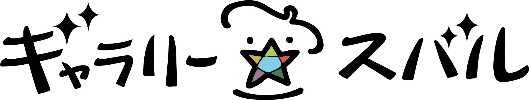 ～立体・平面etc.ジャンルは不問～概要　ご検討いただきありがとうございます。アトリエSubaruは、教室・ギャラリーを中心に、作品のショップ展開やイベント、作品のプリント等を行うアトリエです。本企画は、アトリエSubaru２階「スバルギャラリー」にて、こどもを対象としたワークショップや、体験要素のある作品を制作されている関西の作家様を募集し、展示会を行うものです。当アトリエ会員のうち約６０名のこども達（年中～小６）を中心に、市内市外のこども達を主とした来場が予測されますため安全性を踏まえ内容等を考慮し、招待作家様として選定させていただきます。AIの進歩によって目まぐるしく変化する社会の中で、人間が持つ「創造性」をいかに発揮していくか。が課題とされる中で、こどもにとっての「驚き」の経験が後の知識となり「アイデア」に昇華されるようにと。造形教育を担う我々だけでなく、専門性を持つアーティストの方々のお力を借り、「体験型」展示会を行っております。この企画によってアーティスト×こどもを実現し、造形教育の観点からこれからの時代を生きるための創造の価値観を共有することで、未だ見たことのない新しいアイデアが生まれる事を期待します。　　　　　アトリエSubaru　スタッフ一同スケジュール募集対象日程　　　　①５月２３日（土）～３１日（日）②６月１４日（日）～２１日（日）　　　　①②いずれか参加募集期間　　　　2020年２/12(日)～３/2３(月) 24時〆切➡末日までに決定　宣伝周知期間　　　　2020年2/12(日)～ ４月以降招待作家様名を記載したDMの作成・配布料金　企画参加費　　10,000円/組…DM作成はSubaruが承ります。要提出　・作家様プロフィールおよび作品データ　本紙３に必要事項明記の上、メール送付または郵送してください。　　作品内容がわかるお写真・動画をお送りください。・展示会およびワークショップについて（書面形式・字数問わず。）開催可能な展示会およびワークショップ（以下WS）の内容について、できるだけ詳細にご記載ください。…流れ、時間設定、対応可能人数、料金等例：時間：10:00～11:00・11:30~12:30二部制（一人当たり30分～１時間前後）人数：各部最大10人まで料金：税込500円　過去の展示+WS例作品内容に付随したWS…絵本作家による原画展「絵本作り」制作コンセプトに付随したWS…服飾デザイナー「ニジイロクワガタの飼い方」作品自体を体感…ビニールプールと足湯にアニメーション投影　「触れるアニメ」ギャラリーについて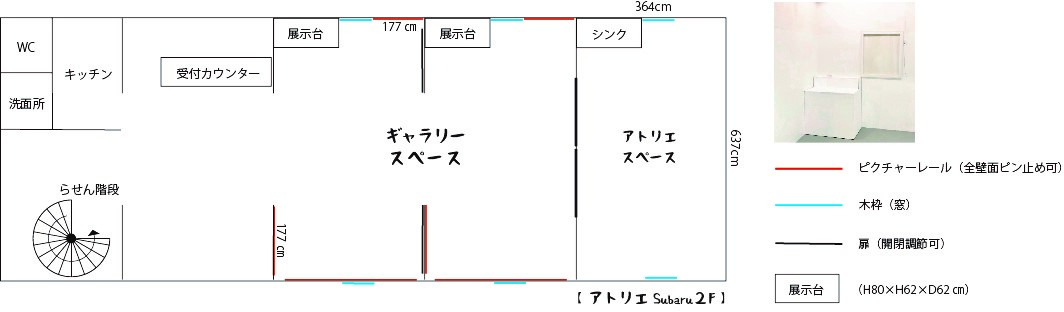 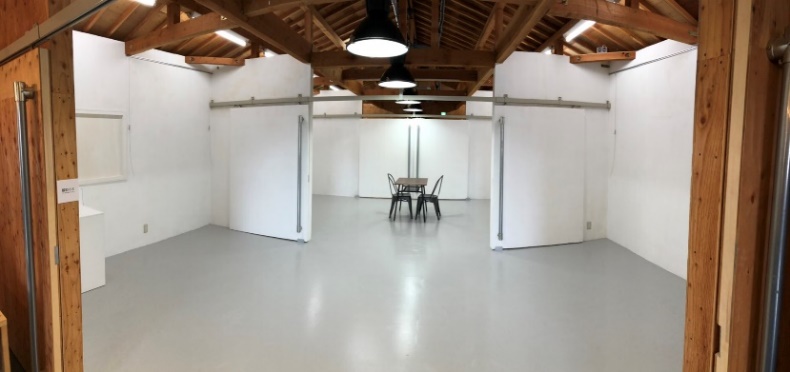 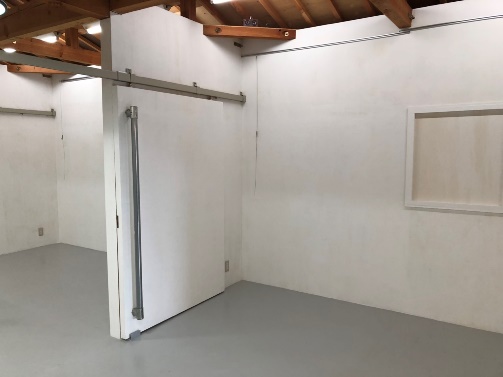 工場をリノベーションした広いフロアをお使いいただけます。天井には燦が巡っております。展示方法によっては燦から立体物やカーテンを吊るしたり、プロジェクターを固定したりと安全が確保出来る範囲で様々にご活用いただけます。（事前に要相談）また搬入搬出につきましては、Subaruのスタッフもお手伝いさせていただきますので、併せてご検討くださいませ。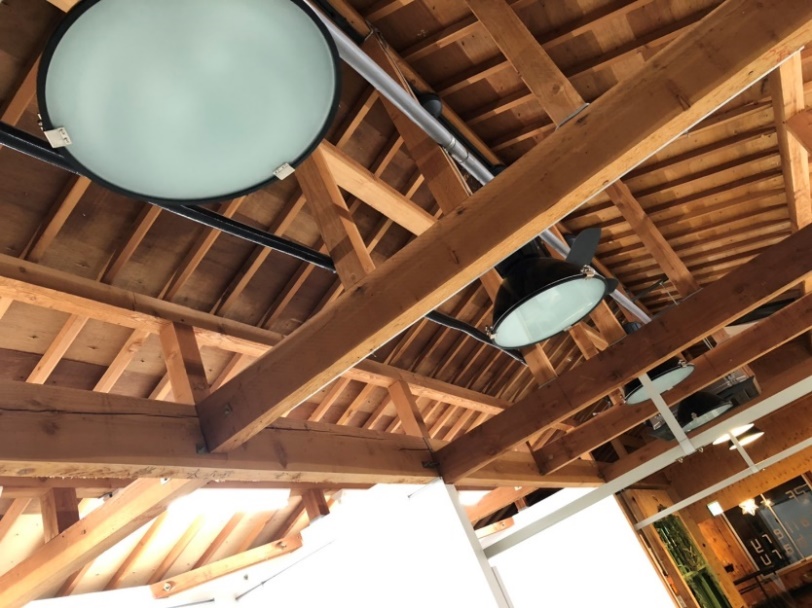 　　　　　「第一回アーティスト×こども企画展作家様募集」年　　　　月　　　　日WS日時（最終日のほか可能な日程をすべてご記入ください。）日程の場合日程の場合①②どちらでも可能の場合は両日程のスケジュールをご記入ください。会期中の平日は、在廊を任意によるものとします。可能な日時をご明記ください。ワークショップ開催に伴う管理はSubaruが行い、各売上金額の７0％をお渡しいたします。作品販売も可能です。会期中の販売の管理はSubaruが行い、各売上金額の７0％をお渡しいたします。（１週間以内にお振込致します。）作品搬出は、最終日の1６:00からとなります。その他、ご不明な点等ございましたら、お気軽にお問い合わせください。アトリエSubaru　〒595-0026 大阪府泉大津市東雲町6-19TEL： 0725-21-1363　MAIL:　a.subaru.jp@gmail.com営業時間10:00～18:30（火曜定休）ふりがなふりがなふりがな氏名（本名）雅号・芸名雅号・芸名生年月日年　　　　月　　　　日年　　　　月　　　　日性別作品販売（予定）あり・なし生年月日年　　　　月　　　　日年　　　　月　　　　日年齢作品販売（予定）あり・なし住所搬出先　　　　　　　　　　　　　　　　　　　　　　　　　　　　　　　　　　〒〒〒〒〒〒〒〒〒〒〒〒電話番号メールメール特筆事項教育分野例：資格　教員免許中高美術　等例：資格　教員免許中高美術　等例：資格　教員免許中高美術　等例：資格　教員免許中高美術　等日程５/23(土)2４（日）2４（日）2５（月）27（水）28（木）２９（金）30（土）3１（日）在廊WS日程６/14(日)１５（月）１７（水）１８（木）１９（金）２０（土）２１（日）例：２0（土）在廊10~18:00WS○